Edad Media.  Etapa Escolástica* Siglos  XII y XIIINacen las Universidad y las ordenes predicadoraTodos los ámbitos en los que predomina el cristianismo se vuelven en estos siglos más urbanas y menos rurales. En las ciudades no caben los monasterios, pero sí en los conventos. En las ciudades (en la villas, en los burgos, en las urbes) se requiere una catequesis más organizada que festiva y rural. Pierden influencia los monasterios y surgen instituciones que fundamentalmente se dedican a la predicación: dominicos, franciscanos, agustinos, carmelitas ... y algunas instituciones a mitad camino entre el monacato y la predicación pastoral, como son los jerónimos y los premostratenses, que son instituciones religiosas no monacales sino canonicales de vida común. Son nuevos tiempos. Los frailes remplazan en eficacia a los monjes, por su movilidad, sus inquietudes polémicas, su organización regional. Y surgen instituciones femeninas que son también educadoras, en paralelo a las instituciones masculinas, y con estilos de vida similares a las de los frailes, como son las canonesas, la salesas, las religiosas de la enseñanza  de Sta. Juana de Lestonnac o las Hermanas de María Ward...     Las predicaciones en iglesias que no son parroquias, en santuarios, en ermitas y sobre todo en universidades en forma de lecciones y de exposiciones "quaestiones disputatas o quodlibetales" son verdadera catequesis sistemáticas sobre temas importantes de vida cristiana.  Con la predicación y la demanda de limosnas (son mendicantes)  se ganan la vida los frailes (Hermanos) de los conventos y extienden las devociones y las formas de animar a los cristianos a vivir en conformidad con el Evangelio  Los gremios de los diversos estilos y oficios de trabajo en la ciudad: aguadores, curtidores, plateros, orfebres, pintores, y también los escultores, canteros y talladores, necesitan también cultivar sus devociones. Y por eso se desarrollan las cofradías que tanto estimulan a los que tienen recursos para edificar sus palacios, ya que ha pasado el tiempo de los castillos defensivos.La Europa del siglo XII y del XIII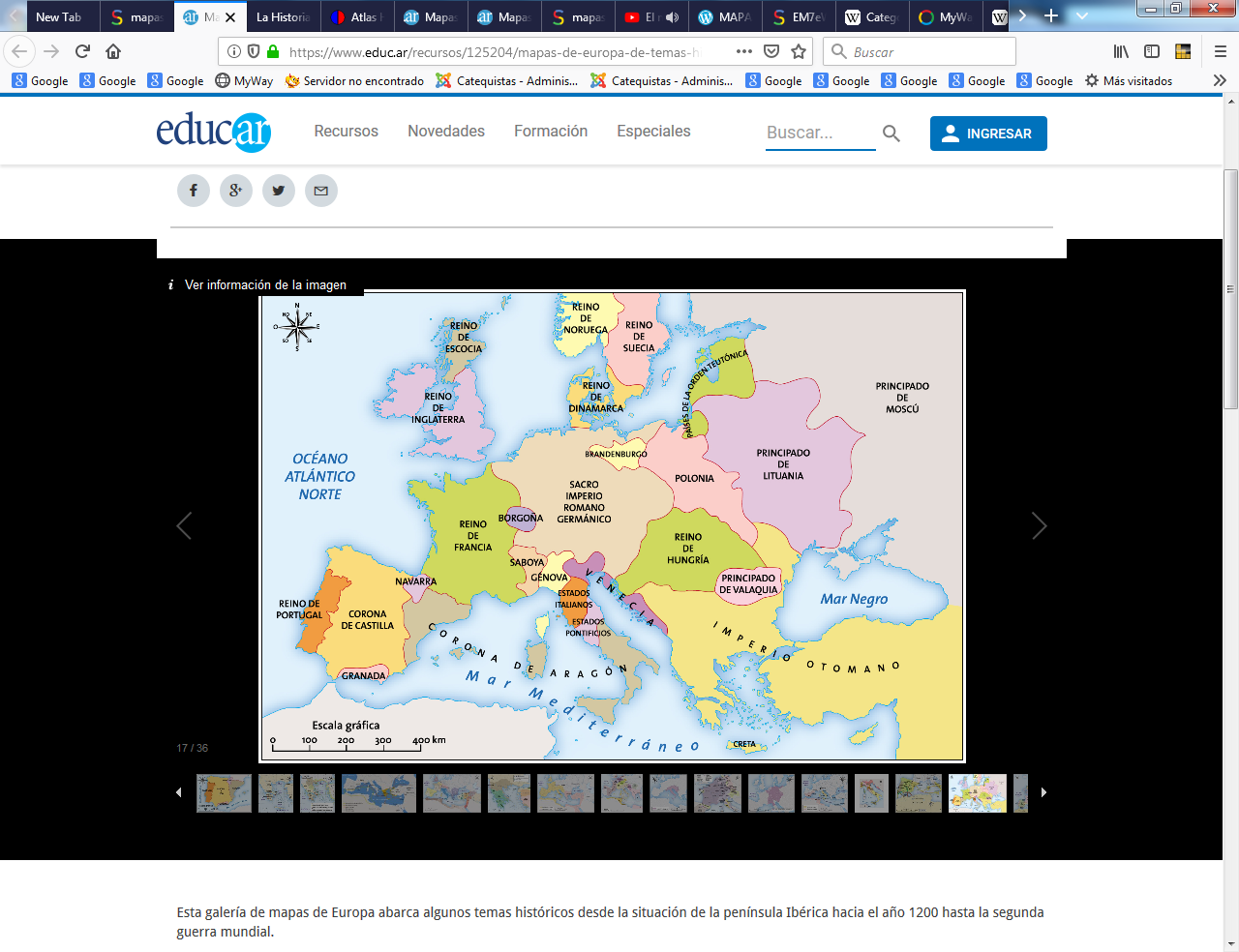    Este tiempo conoció multitud de centros culturales abiertos, independiente de los monacales y catedralicios de la etapa anterior. Ya no son Estudios Generales, sino Universales, universitarios. Ya no se realizaban las lecciones (lecturas y explicaciones) en "claustros" de las catedrales, sino en edificios específicos y variados: colegios y universidades. La promoción de las escuelas o estudios tuvo mucho que ver con la influencia cultural de las "madrazas" o lugares de estudio de las ciencias que los mahometanos establecieron en sus mezquitas. Ahora se Escuelas o Universidades   Sobresalieron centros como los de Chartres, fundado en el siglo X por el Obispo Fulberto y llegado a su esplendor en el XII, con figuras como Juan de Salisbury (1110-1180). También surgieron en abadías, como la de S. Víctor de París, en la que hubo figuras como la de Hugo de S. Víctor (1096-1141).  Otros astros de este tiempo fueron S. Anselmo de Cantorbery del siglo XI (1033-1109) y Pedro Abelardo (1079-1042); y S. Bernardo de Claraval (1096-1153) abierto al siglo XII.   En estas "escuelas" se seguían métodos autoritarios: lectura (lectio) de las "Sentencias" (conjunto de formulaciones sobre temas varios), como las de Pedro Lombardo, llamado "Maestro de las Sentencias". Se hacían comentarios y explicaciones (explicatio o explanatio) por los catedráticos (cátedra, silla en griego) y en ocasiones se discutía entre varios temas dispares o conflictivos (disputatio).   Los "escolares universitarios  aprendían derecho, medicina, filosofía y también teología, escuchando y ocasionalmente disertando ellos mismos. Los temas eran preferentemente teológicos, filosóficos y jurídicos. Pero pronto surgieron cátedras de astronomía, álgebra, medicina y hasta alquimia o de ciencias naturales   En el periodo de mediados del siglo XII y a lo largo del XIII se incrementó la función de las universidades y se radicalizaron las posturas de las "escuelas". Se incrementaron los bienes y, desde los claustros, se pasó a edificios propios para la docencia.   Brillaron universidades como las de París en Filosofía, Salamanca en Teología, Bolonia en Jurisprudencia, la de Salerno en Medicina. Junto a las Universidades se organizaron los "Colegios" como los de Juan Sorbón (La Sorbona) en París, Tomás Merton en Oxford, en Bolonia el de S. Clemente de los españoles del cardenal Gil de Albornoz y en Salamanca el del Cardenal Anaya.
    Las Ordenes mendicantes se entregaron de lleno a las tareas universitarias y eso incrementó la especialización de las escuelas, es decir las enseñanzas de regidas por las normas o consignas predominantes en una Orden o fraternidad religiosa. Y ello significó el incremento de las disputas y la polarización en las líneas de cada "escuela".
     - Los franciscanos fueron "todos" platónicos y agustinianos, como son Alejandro de Halles (1180-1245), San Buenaventura (1221-1274), Juan Duns Scoto (1266-1308)
     - Los dominicos se oponían al agustinismo y daban gran valor a la  sensorialidad aristotélica. Tendrían figuras de la talla de S. Alberto Magno (1206-1280) y Santo Tomás de Aquino (1224-1274).
     - Y otros grupos adoptaron también su línea propia, como la experimentalista y sensorialista, que surgió en Inglaterra, con Rogerio Bacón (1210-1292), docente franciscano de la Universidad de Oxfor;d o la ecléctica y erudita que se desarrolló con Raimundo Lulio (1232-1314) en Mallorca y que tendió ya a divulgarse fuera ya de los ámbitos universitarios.Las figuras más significativas en sabiduría, en lógica y en predicación son las que nos interesan a los catequistas de hoy y en las cuales podemos aprender a ordenar nuestra catequesis, que en contenidos no se distancian mucho de las escolásticas, aunque en los medios de comunicación y recursos hoy podamos contar con más facilidades para llegar a todos los posibles destinatarios de nuestras acciones evangelizadoras.He aquí las 30  figuras que nos interesan  Y recordamos que los ordenamos en este cuadro de la carpeta 04 (primeros dos números) seguidos del número de orden (01 a 30) y por su tonalidad ( ca , es,  sa, fu, mu mi, do, pe, la ot,...) Conviene recordar lo dicho en la carpeta anterior). Se ordenan en cada núcleo de identidad por el año de fallecimiento, que se recoge en los cuatro números finales de la sigla que define a cada figura y es la que nos permite localizar a cada uno  en el índice general de autores ofrecidos, que son 400.   Recordamos que ofrecemos figuras de reserva, otras 400, a las que no podemos presentar por falta de espacio en el CD, pero que cada uno puede buscar por internet, sie interesa algún nombre o localidad concretas.27   Figuras en reservaFallecidos el siglo XII04xx1097 Poncio de Roda  (x  - 1097)04xx1114 Néstor de Kiev 1056-111404xx1124 David I de Escocia    x-112406xx1129 Nestor Cronista 1051-112904xx1139 San Juan de Theristes 1049-113904xx1139 San Otón de Bamberg 1061-113904xx1156 Demetrio de Georgia 1125 – 115604xx1156 Enrique de Upsala (x- 1156)04xx1159 San Roberto Newminster 1110.115904xx1160 Santa Elena de Suecia 1101-116004xx1163 San Juan de Ortega 1080-116304xx1167 Elredo de Rielval 1110-116704xx1172 San Isidro Labrador 1082-117204xx1191Alberto de Lovaina (x – 1191)Fallecido en el siglo XIII04xx1200 San Hugo de Lincoln 1140-120004xx1203 Guillermo de París 1125-120304xx1211 San Eustaquio 1178-121104xx1214 San Alberto de Jerusalén o Verceli 1149-121404xx1218 Santa Francisca de Visalta 1170-121804xx1240 San Ramón Nonato  1204-124004xx1246 Santa Lugarda XII 1182-124604xx1247 Beato Guido de Cortona 1187.124704xx1260 Santa Beatriz de Asís 1202-126004xx1265 San Simón Stock 1156-126504xx1270 San Luis I de Francia 1214-127004xx1275 San Raimundo de Peñaflor  1180-127504xx1297 Alicia de Schaerbaak 1204-1297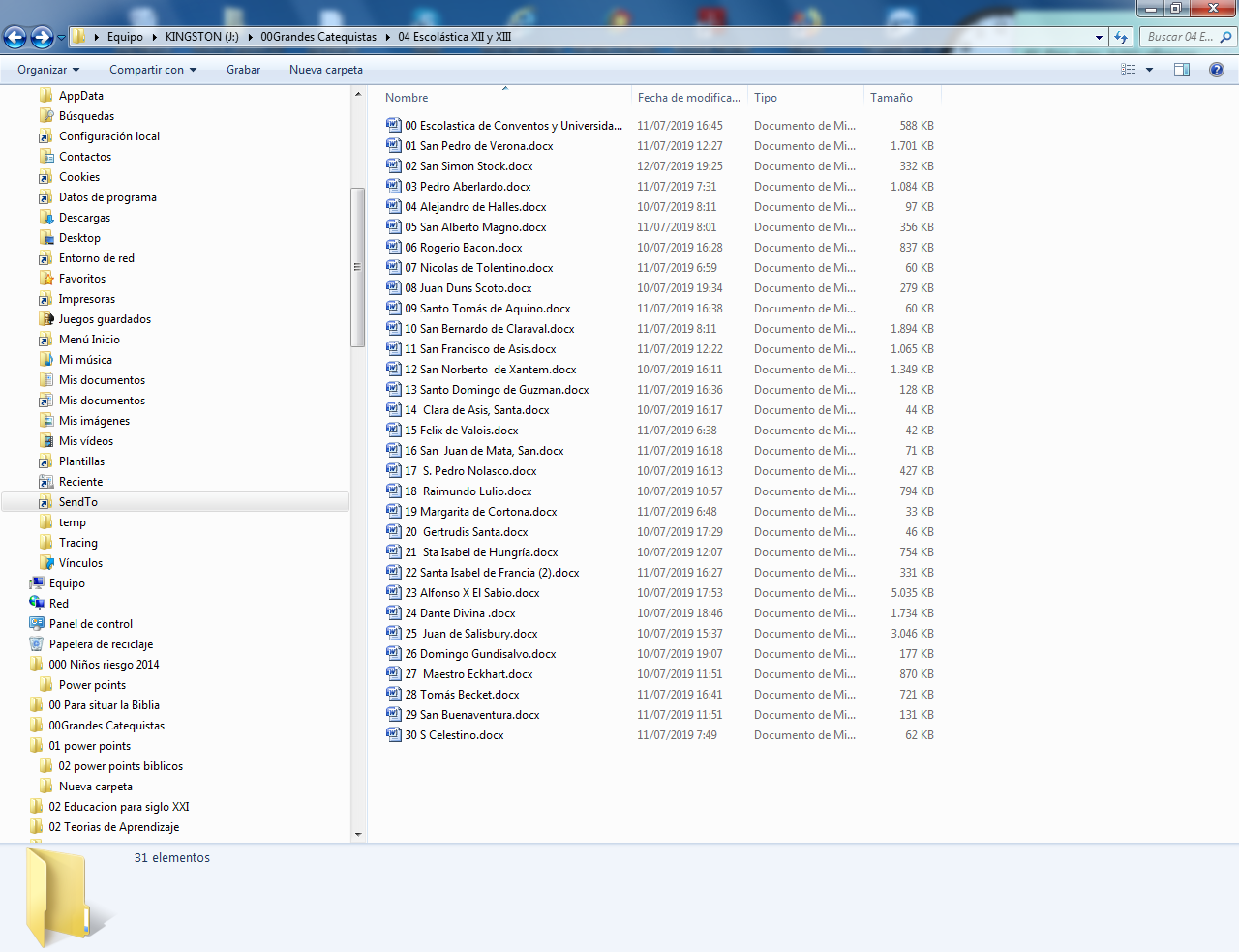 0401ca1252 San Pedro de Verona 1205-12520402ca  San Simón Stck 1165-12650403es1142 Pedro Abelardo1079-11420404es1245 Alejandro de Hales 1180-12450405es1280 San Alberto Magno 12016 12800406es1292 Rogerio Bacon 1210-12920407es1305 San Nicolás de Tolentino  1245-13050408es1308 Juan Duns Scoto 1266-13080409do 1274 Santo Tomás de Aquino 1224-12740410do San Bernardo de Claraval 1096-11530411fu1126 San Francisco de Asís 1181-12260412fu1134 San Norberto de Xanten 1080-11340413fu1221 Santo Domingo de Guzmán 1170-12210414fu1253 Santa Clara de Asis 1194-12530415mi1212 Felix de Valois (x - 1212)0416mi1213 San Juan de la Mata 1150-12130417mi1256 San Pedro Nolasco 1180-12560418mi1316 Raimundo Lulio 1232-13160419mu Santa Margarita de Cortona 1247-12970420mu1109 Santa Gertrudis 1032-11090421mu1231 Santa Isabel de Hungría 1207-12310422mu1270 Santa Isabel de Francia1225-12700423pe1284 Alfonso X el Sabio  1221- 12840424pe1321Dante Alighieri    13265-13210425pe1180 Juan de Salisbury 1110-11800426pe1190 Domingo Gundisalvo 1115-11900427pe1327 Maestro Eckhart 1270-13270428sa1170 Tomas Becket 1118-11700429sa1274 San Buenaventura 1221-12740430sa1296 San Celestino V Papa  1209-1296